國立臺北教育大學「智慧互動設計」學分學程設置要點105年12月21日105學年度第1學期第3次數位系系務會議通過106年1月17日105學年度第2次理學院院務會議修正通過106年3月22日105學年度第2學期第1次教務會議通過106年10月03日106學年度第1學期第1次數位系系務會議通過106年10月18日106 學年度第 1 次理學院院務會議修正通過106年11月1日106 學年度第1學期第1次教務會議通過107年4月24日106學年度第2學期第3次系務會議通過107年5月23日106 學年度第4次院務會議通過107年6月6日106 學年度第2學期第2次教務會議通過依107年10月24日107學年度第1學期第1次教務會議提案編號2辦法修正110年3月5日109學年度第2學期第1次系務會議通過110年4月1日109學年度第2次院務會議通過110年4月14日109 學年度第2學期第1次教務會議通過一、學程名稱本學程定名為「智慧互動設計學分學程」，依據「國立臺北教育大學學分學程設置辦法」設置。二、設置宗旨本學程以培養跨領域系統整合知識技能為主要目的，根據學生就讀科系之專業能力及先備知識，結合跨學系領域學習並進而能培養創新整合設計能力，加強產學合作、國外見習或實習，增強及培養學生第二、第三專長。三、設置單位設置單位：理學院、數位科技設計學系開課支援單位：數學暨資訊教育學系、資訊科學系四、課程規劃本學程課程內容分三大領域，包括資訊技能領域（至少選修八學分）、智能學習領域（至少選修六學分）及互動整合領域（至少選修六學分），總計至少修習二十學分。各領域相關課程分別由「數學暨資訊教育學系、資訊科學系、數位科技設計學系」提供，學生從中對應學分要求選課，學習其專業知能及跨領域整合設計能力，達成創新教學與跨域學習之目標。（一）學程學生增加的能力：1.立基於原有科系專業能力之上，加強並培養學生第二、第三專長2.跨領域學習及整合應用設計能力（二）學程學生就業機會：增加各系所領域及跨領域學習與整合的專業能力，提高就業競爭力及應徵能力。（三）學程架構圖：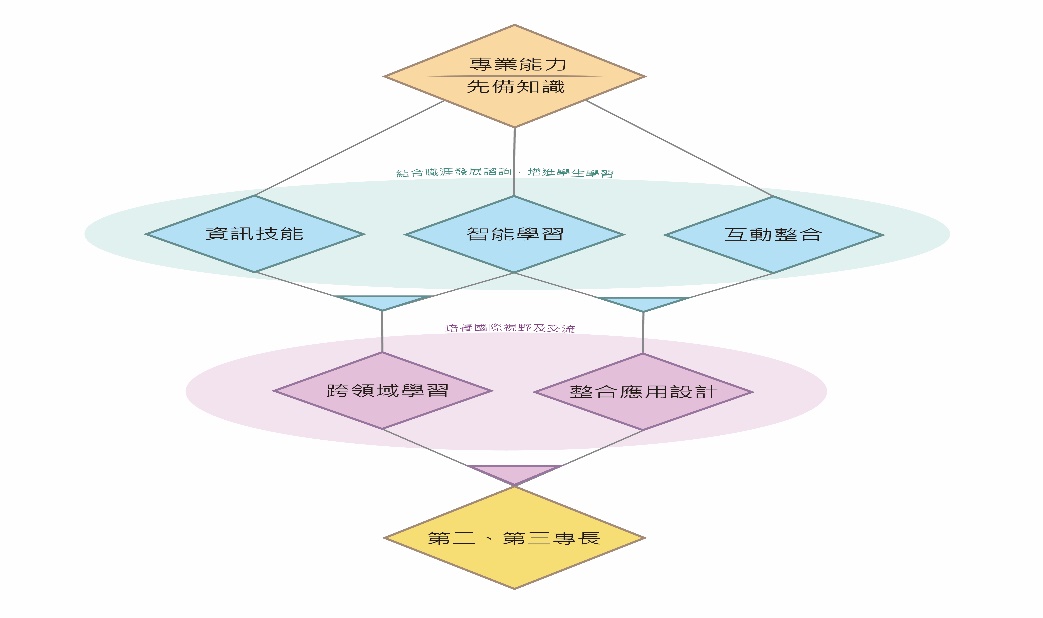 （四）學程課程規劃：五、修習相關規定（一）本學程應修學分總計至少二十學分（限本學程設置與支援系所開設之專門課程）。（二）學士班學生通過申請審查後，曾修習及格科目之學分（限本學程設置與支援系所開設之專門課程），得併入本學程計算。研究所(學位學程)學生(限本校學士班畢業者)通過申請審查後，曾於本校學士班修習及格科目之學分(限本學程設置與支援系所開設之專門課程），亦得併入本學程計算。（三）本學程課程規劃之科目，若因新舊課程調整等因素，須以相近科目替代者，得由開課學系審核認定之。並須於本學程學分審核表，原科目名稱欄位加註替代之科目名稱。（四）已具本學程修習資格，而未修畢本學程學分之本校畢業生，若成為本校研究所(學位學程)學生，無須重新申請，得繼續修習本學程。（五）依「國立臺北教育大學學分學程設置辦法」第五條，學士班學生修讀學分學程，已符合本學系畢業資格而尚未修滿學程規定之科目與學分者，得檢具相關證明，向教務處申請延長修業年限，至多以二年為限。但總修業年限仍應符合大學法修業年限及本校學則規定。（六）依「國立臺北教育大學學分學程設置辦法」第九條，學士班學生修習學分學程於規定修業年限內，選修另行開班課程者，應繳交學分費；研究生及學士班延修生，應依本校相關規定繳交學雜費及相關費用。六、申請與核可程序（一）申請資格：本校二年級（含）以上學士班及一年級（含）以上研究所（學位學程）之在校生。（二）申請時間：每學期加退選課期間。（三）申請程序：檢附「修習學程申請書」，經所屬學系簽核後，向設置單位提出申請。（四）本學程每年招收人數由設置單位決定，申請時間截止後公告申請通過名單。（五）核可程序：修滿本學程規定之科目與學分且成績及格者，應主動於畢業前一個月，檢附「學分審核表」及「歷年成績單正本」各一份，向設置單位申請學分審核。經設置單位審核通過者，由設置單位造冊向理學院申請核發學程證明書。七、本要點未盡事宜，依本校相關規定辦理。八、本要點經系務會議、院務會議通過，送教務會議審議，陳校長核定後施行領域支援系所科目名稱學分資訊技能(至少8學分)數位科技設計學系計算機概論Introduction to Computer Science3資訊技能(至少8學分)數位科技設計學系程式設計(一) Computer Programming (Ⅰ)2資訊技能(至少8學分)數位科技設計學系程式設計(二) Computer Programming (Ⅱ)2資訊技能(至少8學分)數位科技設計學系微積分(一)Calculus (Ⅰ)3資訊技能(至少8學分)數位科技設計學系微積分(二)Calculus(Ⅱ)3資訊技能(至少8學分)資訊科學系計算機程式設計 Computer Programming3資訊技能(至少8學分)資訊科學系物件導向程式設計Object-Oriented Programming3資訊技能(至少8學分)資訊科學系視窗程式設計Windows Programming3資訊技能(至少8學分)資訊科學系微積分(上)Calculus (I)3資訊技能(至少8學分)資訊科學系微積分(下)Calculus (Ⅱ)3資訊技能(至少8學分)數學暨資訊教育學系計算機概論Introduction to Computer Science3資訊技能(至少8學分)數學暨資訊教育學系程式設計Computer Programming3資訊技能(至少8學分)數學暨資訊教育學系遊戲程式設計Game Programming3資訊技能(至少8學分)數學暨資訊教育學系物件導向程式設計Object Oriented Programming3資訊技能(至少8學分)數學暨資訊教育學系微積分(一)Calculus (I)3資訊技能(至少8學分)數學暨資訊教育學系微積分(二)Calculus (II)3資訊技能(至少8學分)數學暨資訊教育學系線性代數(一)Linear Algebra (I)3智能學習(至少6學分)資訊科學系智慧型機械Intelligent Machine3智能學習(至少6學分)資訊科學系人工智慧導論Introduction to Artificial Intelligence3智能學習(至少6學分)數位科技設計學系智慧財產權Inventions and Patents3智能學習(至少6學分)數位科技設計學系創意設計思考Creative Design Thinking3智能學習(至少6學分)數學暨資訊教育學系人工智慧Artificial Intelligence3互動整合(至少6學分)資訊科學系電機機械與感測器原理Electric Machinery and Principles of Sensors3互動整合(至少6學分)資訊科學系嵌入式系統Embedded Systems3互動整合(至少6學分)數位科技設計學系數位邏輯設計實驗Digital Logic Design Lab2互動整合(至少6學分)數位科技設計學系電子電路實驗Electric Circuits Lab2互動整合(至少6學分)數位科技設計學系前端工程設計Front-End Engineering Design3互動整合(至少6學分)數學暨資訊教育學系數位邏輯設計Digital Logic Design2互動整合(至少6學分)數學暨資訊教育學系混合實境科技Mixed Reality Technology3互動整合(至少6學分)數學暨資訊教育學系教育機器人Educational Robot3